NORFOLK COUNTY COUNCIL has made a Temporary Traffic Order affecting the C317 The Street from its junction with C318 Thursford Road heading south for 2000m in the PARISHES OF WALSINGHAM AND GREAT SNORING because of excavate blockages for BT openreach cabling work. The road will be temporarily closed (except for access) from 24th May 2017 to 30th May 2017 for the duration of the works, expected to be about 7 days within the period.  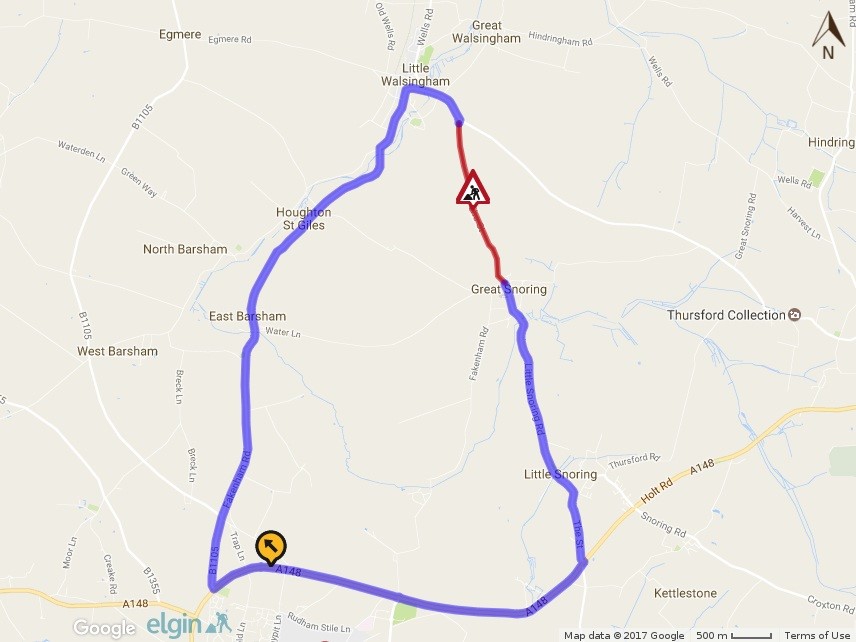 